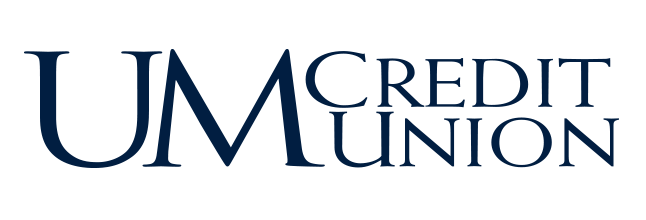 FOR IMMEDIATE RELEASECONTACT Jordan Poll, Media Coordinator | (734) 662-8200 ext. 2551 | jpoll@umcu.org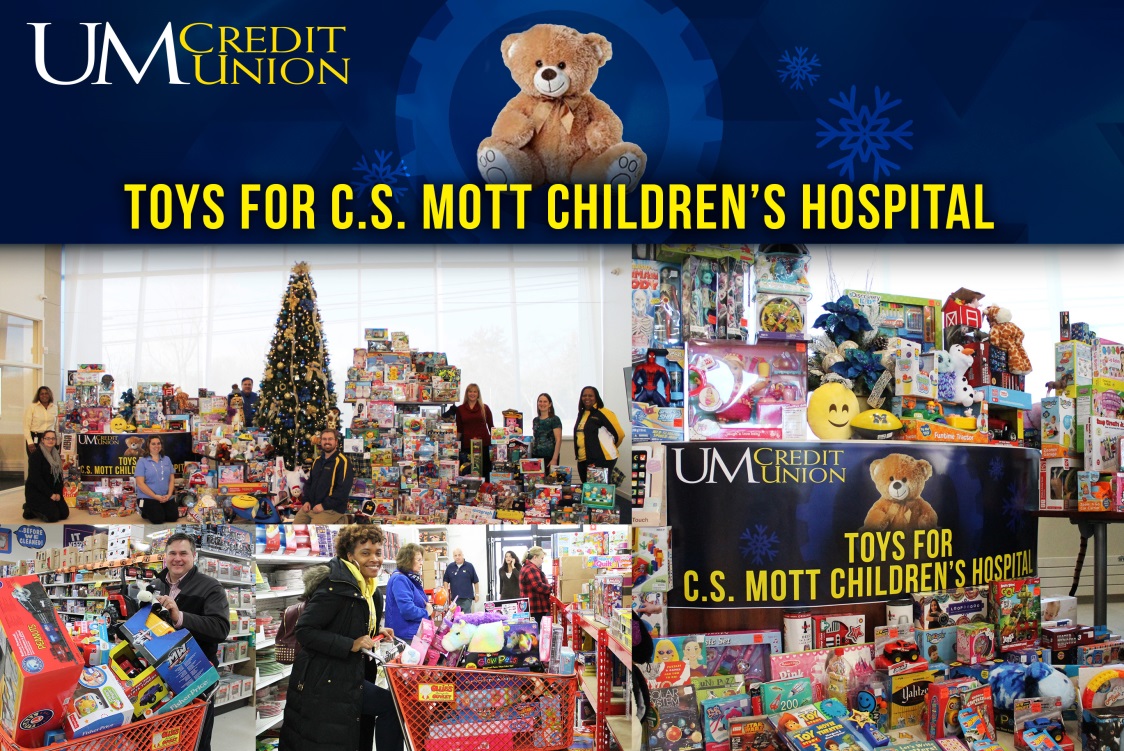 The University of Michigan Credit Union’s Toys for Mott ProgramANN ARBOR, MI (December 21, 2015) – In the spirit of giving and the holiday season, the University of Michigan Credit Union (UMCU) and its members worked hand-in-hand to raise money for the families at C.S. Mott Children’s Hospital.4 years ago UMCU’s Toys for Mott giving program began as Toys for Tots. The first two years of this program went so well that it was expanded to include the entire UMCU team and its members. This year UMCU’s Community Involvement Team decided to focus our giving on C.S. Mott Children’s Hospital and changed the name of the program to Toys for Mott. “The Toys for Mott campaign simply extends our philosophy of people helping people,” said Alan Augustine, leader of our Community Involvement Team.To raise money, we held a combination of fun events to engage both members and team members alike. Selling paper bears to hang in the branches was the most impacting event. $2,000 was raised in that collection alone. Thanks to the generous hearts of many individuals, roughly $6,000 was raised this year—double what was donated last year! “Our UMCU team and members really stepped up to spread a little joy with the wonderful gift of a toy,” said Augustine.With this outstanding contribution, UMCU team members were able to purchase a large amount of toys and gifts from Learning Express and Ollie Bargain Outlet. All of which were delivered to C.S. Mott Children’s Hospital and individually wrapped by team members and community volunteers at the Holiday Store. From Dec 15-17, we worked in tandem with community volunteers to both wrap gifts and help families shop for presents for their children to celebrate the holiday season.About the University of Michigan Credit UnionThe University of Michigan Credit Union (UMCU) is a member owned, not-for-profit cooperative. Our purpose is to aMAIZE our members, community, and team by working together for our shared success. UMCU is the only credit union headquartered in Ann Arbor, Michigan. When established in 1954, we were 12 members and $9.00 in assets. Today, UMCU has over 73,000 members and $654 million in assets and we continue to grow! With seven offices in Ann Arbor, a branch in Ypsilanti, a branch in Dearborn and three branches in Flint, UMCU is able to serve the financial needs of the University of Michigan and its community in all of these areas. For more information on UMCU, you can refer to our website at www.umcu.org or talk to one of our team members at your local branch location.
# # #